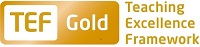 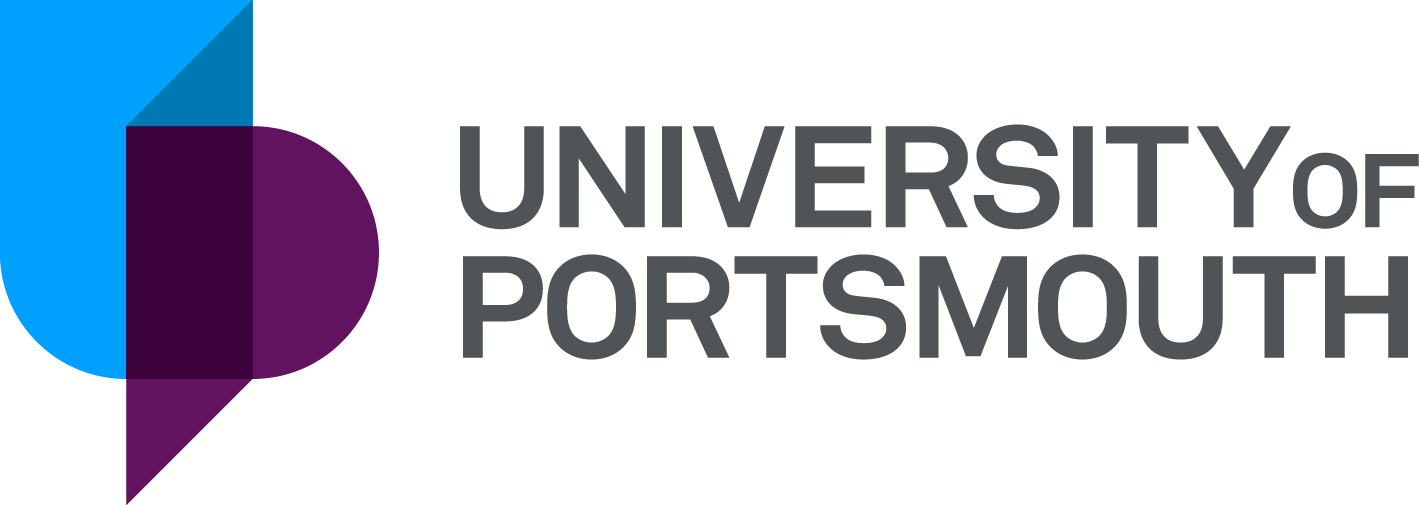 Faculty of Humanities & Social SciencesSchool of Languages & Applied LinguisticsLECTOR IN GERMAN(0.80 FTE)ZZ004047THE POSTPlease see the attached job description and person specification.TERMS OF APPOINTMENTPart-time/Term-time               Fixed term Salary is in the range: £17,104 to £18,680 per annum. Salary is paid into a bank or building society monthly in arrears. For salary calculations you will be paid for 40.26 weeks. The difference between 40.26 weeks and the 33 weeks worked each year covers paid annual leave entitlement and public and statutory holidays. The salary is divided into 12 equal monthly instalments. Working hours are 29.6 per week.  There is a probationary period of one month during which new staff will be expected to demonstrate their suitability for the post.  The appointee will be eligible to join the Teachers' Pension Scheme.  The scheme's provisions include a final salary based index-linked pension and a lump sum on retirement together with dependants’ benefits.  There is a comprehensive sickness and maternity benefits scheme.
All interview applicants will be required to bring their passport or full birth certificate and any other 'Right to Work' information to interview where it will be copied and verified.  The successful applicant will not be able to start work until their right to work documentation has been verified.Please note if you are the successful candidate once the verbal offer of employment has been made and accepted, references will be immediately requested. It is the University’s policy that all employment covering the past three years is referenced. A minimum of two references is required to cover this three year period of employment or study (where there has been no employment). One of your referees must be your current or most recent employer.  The successful candidate will need to bring documentary evidence of their qualifications to Human Resources on taking up their appointment.To comply with UKVI legislation, non-EEA candidates are only eligible to apply for this post if it has been advertised for a total of 28 days. If the position has a requirement for Disclosure and Barring Service check (DBS), this will be stated in the advert.  The DBS Application Form will be provided once the selection process has been completed.All applications must be submitted by 23:59 (UK time) on the closing date published.  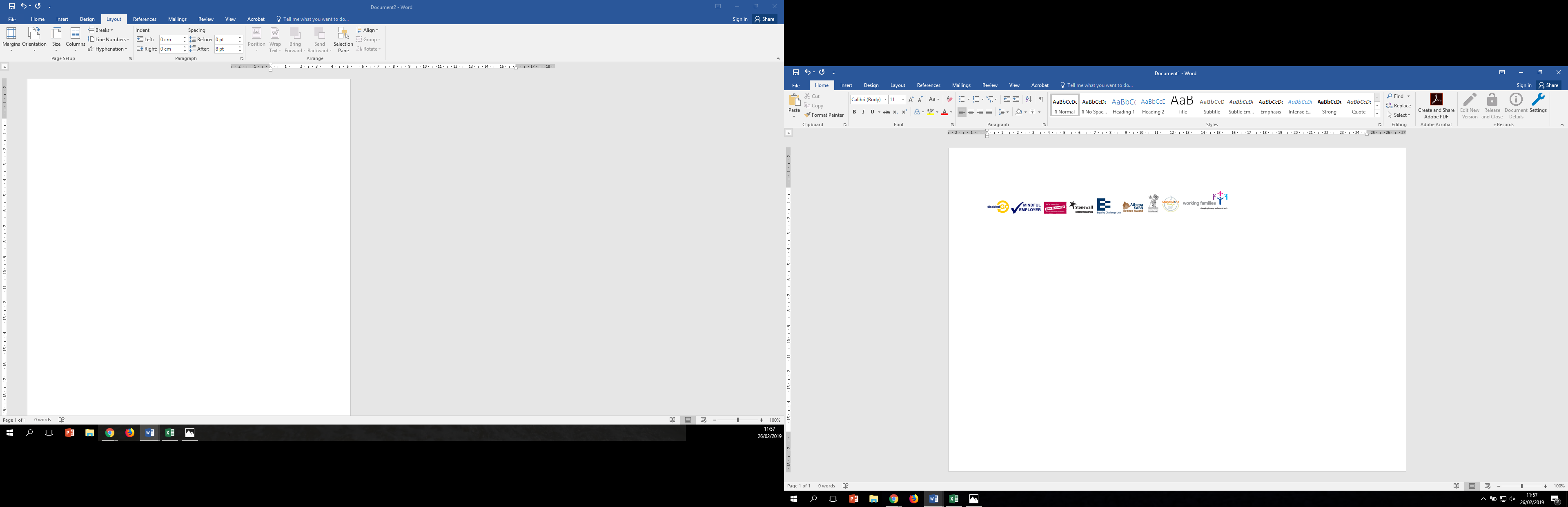 UNIVERSITY OF PORTSMOUTH – RECRUITMENT PAPERWORKJOB DESCRIPTIONPERSON SPECIFICATIONLegend  Rating of attribute: E = Essential; D = Desirable Source of evidence: AF = Application Form; S = Selection Programme (including Interview, Test, Presentation)JOB HAZARD IDENTIFICATION FORMCompleted by Line Manager/Supervisor:Managers should use this form and the information contained in it during induction of new staff to identify any training needs or requirement for referral to Occupational Health (OH).Should any of this associated information be unavailable please contact OH (Tel: 023 9284 3187) so that appropriate advice can be given.Job Title:Lector in Modern Foreign Languages (German)Grade:5Faculty/Centre:Humanities and Social SciencesDepartment/Service:Location:School of Languages and Applied LinguisticsPosition Reference No:ZZ004047Responsible to:Head of SchoolResponsible for:N/AEffective date of job description:April 2019 Purpose of Job: To undertake a range of duties, with a priority on the teaching of the target foreign language within the School’s modern languages programmes. Lectors will be expected to carry out these duties with moderate supervision by other academic staff. Every effort will be made to facilitate the Lector’s own English language development through enabling their attendance at classes available within the School, including training in language teaching methodology, subject to timetable constraints and the agreement of the member of staff responsible for the class. Lectors wishing to enrol on a formal course of study will normally be required to pay the relevant tuition fee.Key Responsibilities:The appointee will:Teach in the target foreign language; Assist with the production of teaching materials in his/her language area;Under appropriate supervision, produce materials for independent study via our Virtual Learning Environment (Moodle).Provide weekly one-to-one or group language tutorials at our Learning Resources Centre;Participate in the setting, invigilation and grading of assessments and examinations;Attend meetings of the Boards of Examiners and Boards of Studies as required, as well as other staff meetings, course team meetings and staff development events.Undertake such other duties as may reasonably be required by the Head of School.Working Relationships:Head of SchoolSubject Area Leader Modern Foreign Languages Language CoordinatorsCourse LeadersUnit CoordinatorsCourse TeamSchool Support StaffNoAttributesRatingSource1.Specific Knowledge & ExperienceNative speaker fluency in the target foreign languageEAFA very good level of English language proficiencyEAFExperience of teaching the target languageEAF, SKnowledge of teaching and assessment procedures in HEDAF, S2.Skills & AbilitiesGood organisational skillsEAF, S, PGood interpersonal skillsEAF, S, PGood communication skillsEAF, S, PExcellent presentation skillsEAF, S, PAbility to work as part of a teamEAF, S, PAbility to work in a multicultural/international environmentEAF, S, PAbility to stimulate and maintain students’ interest in learning about his/her own country and languageEAF, S, PAbility to assume administrative duties commensurate with grade of postEAF, S, P3. Qualifications, Education & TrainingRelevant First degree, normally from an institution in the country whose language s/he will teachEAFRelevant Post graduate qualification DAFQualification in the teaching of the target language to non-native speakersDAF4.Other RequirementsWillingness to undertake academic administrationEAF, S, PPlease tick box(s) if any of the below are likely to be encountered in this role.  This is in order to identify potential job related hazards and minimise associated health effects as far as possible.  Please use the Job Hazard Information document in order to do this and give details in the free text space provided. Please tick box(s) if any of the below are likely to be encountered in this role.  This is in order to identify potential job related hazards and minimise associated health effects as far as possible.  Please use the Job Hazard Information document in order to do this and give details in the free text space provided. Please tick box(s) if any of the below are likely to be encountered in this role.  This is in order to identify potential job related hazards and minimise associated health effects as far as possible.  Please use the Job Hazard Information document in order to do this and give details in the free text space provided. Please tick box(s) if any of the below are likely to be encountered in this role.  This is in order to identify potential job related hazards and minimise associated health effects as far as possible.  Please use the Job Hazard Information document in order to do this and give details in the free text space provided.  International travel/Fieldwork                                          13.  Substances to which COSHH    regulations apply (including microorganisms, animal allergens, wood dust, chemicals, skin sensitizers and irritants, welding fume)                                                   Manual Handling (of loads/people)                                                14.  Working at heightHuman tissue/body fluids (e.g. Healthcare settings, First Aiders, Nursery workers, Laboratory workers)15.  Working with sewage, drains, river or     canal water                                                         Genetically Modified Organisms                        16.  Confined spacesNoise > 80 DbA                                                 17.  Vibrating tools                                             Night Working     (between 2200 hrs and 0600 hrs)18.  DivingDisplay screen equipment 19.  Compressed gasesRepetitive tasks (e.g. pipette use etc)                                                         20.  Small print/colour codingIonising radiation/                                                                            non-ionising radiation/lasers/UV radiation                           Ionising radiation/                                                                            non-ionising radiation/lasers/UV radiation                           21.  Soil/bio-aerosols10.  Asbestos and or lead                                                         10.  Asbestos and or lead                                                         22.  Nanomaterials                                           22.  Nanomaterials                                           11.  Driving on University business: mini-bus (over 9 seats), van, bus, forklift truck,     drones only)                                                11.  Driving on University business: mini-bus (over 9 seats), van, bus, forklift truck,     drones only)                                                23.  Workplace stressors (e.g. workload, relationships, job role etc)                                           23.  Workplace stressors (e.g. workload, relationships, job role etc)                                           12.  Food handling                                              12.  Food handling                                              24.  Other (please specify)                      24.  Other (please specify)                      Name (block capitals)Stephen Corbett DateApril 2019Extension number6050